T.C.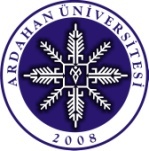 ARDAHAN ÜNİVERSİTESİLisansüstü Eğitim Enstitüsü Müdürlüğü  TEZ SAVUNMA SINAV JÜRİSİ ÖNERİ FORMU									                                 Tarih:Adı, soyadı ve programı yukarıda verilen Enstitü Ana Bilim Dalımız öğrencisi tez çalışmasını tamamlamış ve ilgili yönetmelik koşullarını yerine getirmiştir. Danışmanı tarafından kabul edilen tezin savunması için jüri üyelerinin aşağıdaki üyelerden oluşması uygundur.JÜRİ ÜYESİ ÖNERİLERİUnvanı, Adı Soyadı	                                Ana Bilim Dalı- Programı                          Üniversitesi(Asıl Üyeler)  (Yedek Üyeler) 		           Danışman		                                 Enstitü Ana Bilim Dalı Başkanı		      Adı-Soyadı- İmza	         		                                Adı-Soyadı- İmzaSunumun Yapılış Şekli   			Sunum Tarih ve Saati:Yüz Yüze        Uzaktan         		…/…/…	……….			Onaylanmıştır	   	  						Onaylanmamıştır    …/…/…Enstitü MüdürüAdı-Soyadı(İmza)NOT: Söz konusu tezin savunması sırasında Enstitümüz Tez Yazım Yönergesinin yazım kurallarına göre uygunluğunun da danışman ve diğer jüri üyeleri tarafından incelenmesi gerekmektedir.Adı SoyadıNumarasıAna Bilim/Bilim DalıDanışman Adı SoyadıTez AdıAtama İlk Atama   		           Değişiklik                          Düzeltme II. Atama   1.  2.  3.  1.  2.  